Tone and Mood in Music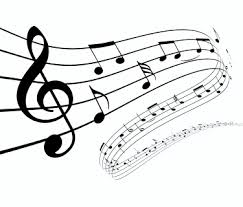 How does music make you feel? In the boxes below, illustrate how each of the four songs makes you feel.Notes: Tone, Mood, and ImageryWhat is the definition of tone? What is the definition of mood?List five examples of words that identify tone.How do mood and tone differ?What is the definition of imagery?Tone and Mood in MoviesWe will be watching two different trailers for Frozen. In the Venn Diagram below, note how the creator 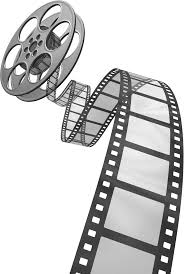 demonstrates tone (lighting, music, dialogue, etc.), and the mood that is produced.1)2)3)4)